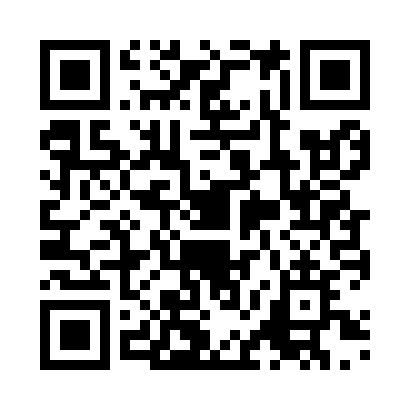 Prayer times for Tainai, JapanWed 1 May 2024 - Fri 31 May 2024High Latitude Method: NonePrayer Calculation Method: Muslim World LeagueAsar Calculation Method: ShafiPrayer times provided by https://www.salahtimes.comDateDayFajrSunriseDhuhrAsrMaghribIsha1Wed3:074:4611:393:286:338:072Thu3:054:4511:393:286:348:083Fri3:044:4411:393:286:358:094Sat3:024:4311:393:286:368:105Sun3:014:4211:393:286:378:126Mon2:594:4111:393:286:388:137Tue2:584:4011:393:296:398:148Wed2:564:3911:393:296:408:169Thu2:554:3811:393:296:418:1710Fri2:534:3711:393:296:428:1811Sat2:524:3611:393:296:428:2012Sun2:514:3511:393:306:438:2113Mon2:494:3411:393:306:448:2214Tue2:484:3311:393:306:458:2315Wed2:474:3211:393:306:468:2516Thu2:454:3111:393:306:478:2617Fri2:444:3011:393:316:488:2718Sat2:434:2911:393:316:498:2919Sun2:424:2911:393:316:498:3020Mon2:404:2811:393:316:508:3121Tue2:394:2711:393:326:518:3222Wed2:384:2711:393:326:528:3323Thu2:374:2611:393:326:538:3524Fri2:364:2511:393:326:548:3625Sat2:354:2511:393:326:548:3726Sun2:344:2411:393:336:558:3827Mon2:334:2411:403:336:568:3928Tue2:324:2311:403:336:578:4029Wed2:314:2311:403:336:578:4130Thu2:314:2211:403:346:588:4231Fri2:304:2211:403:346:598:43